MonatDatumUhrzeitThemaDezember   2304.12.19:00 UhrSchulelternbeiratDezember   2312.12.10:30 Uhr WeihnachtsmärchenDezember   2313.12.14.30 UhrDienstbesprechungDezember   2314.12.19:00 UhrSchulkonferenzDezember   2322.12.08:30 UhrWeihnachtssingenDezember   2327.12. -12.01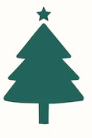 Weihnachtsferien Januar 2427.12. -12.01Weihnachtsferien Januar 2424.01.14:30 UhrKonferenz /ZeugniskonferenzFebruar   2401.02.AutorenlesungFebruar   2402.02.ZeugnisausgabeFebruar   2407.02.14:30 UhrDienstbesprechungFebruar   2412.02.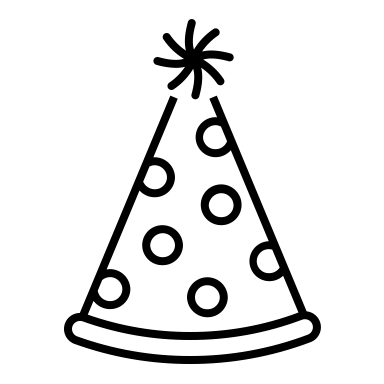 Beweglicher Ferientag/ RosenmontagFebruar   2416.02.15:00-19:00 UhrElternsprechtagMärz     2404.03.-08.03.SchulanmeldungMärz     2404.03.19:00 UhrSchulelternbeiratssitzungMärz     2413.03.14:30 UhrDienstbesprechungMärz     2425.03.-               12.04.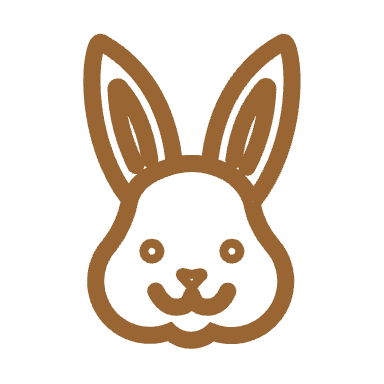 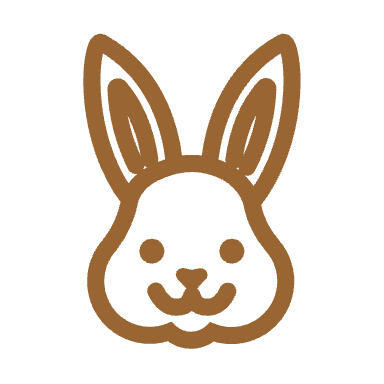 OsterferienApril2425.03.-               12.04.OsterferienApril24Präventionsprogramm 3. KlasseApril2415.04.-22.05.JugendverkehrsschuleApril2417.04.13:45 UhrDienstbesprechungApril2417.04.15:00 UhrGanztagssitzungMai          2406.05.19:00 UhrSchulelternbeiratssitzungMai          2406.05.-24.05.Lernstandserhebungen 3. Kl. Mai          2410.05.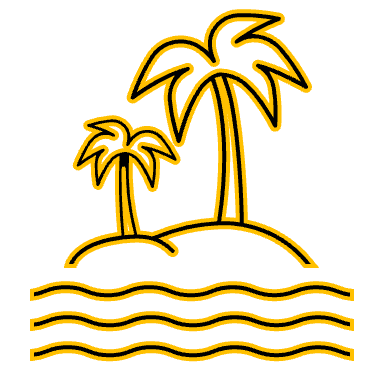 Beweglicher FerientagMai          2415.05.14:30 UhrDienstbesprechungMai          2431.05.Beweglicher FerientagJuni           2403.06.-07.06.ProjektwocheJuni           2407.06.15:00-17:00 UhrProjektwochenabschlussJuni           2412.06.14:30 UhrDienstbesprechungJuni           2424.06.-27.06.BundesjugendspieleJuni           2426.06.14:30 UhrZeugniskonferenzJuli           2401.07.-03.07.Ausweichtermin BundesjugendspieleJuli           2402.07.18:00 UhrInfoabend 1. KlassenJuli           2411.07.Verabschiedung 4. KlassenJuli           2412.07. ZeugnisausgabeJuli           2415.07.-23.08.Sommerferien